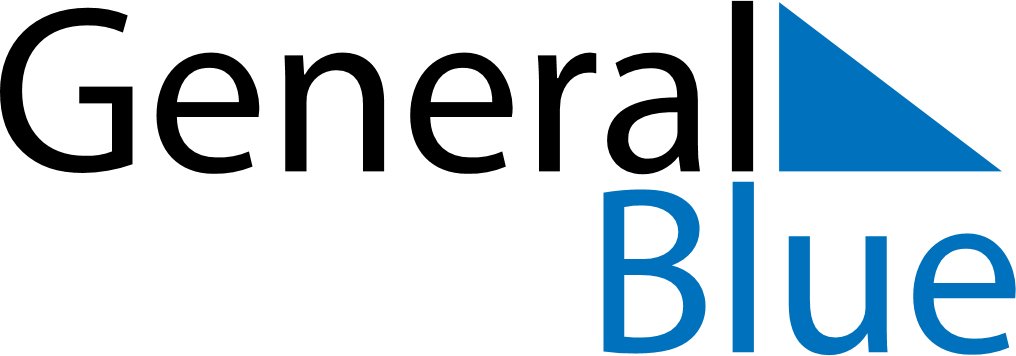 June 2024June 2024June 2024June 2024June 2024June 2024June 2024Arandis, Erongo, NamibiaArandis, Erongo, NamibiaArandis, Erongo, NamibiaArandis, Erongo, NamibiaArandis, Erongo, NamibiaArandis, Erongo, NamibiaArandis, Erongo, NamibiaSundayMondayMondayTuesdayWednesdayThursdayFridaySaturday1Sunrise: 7:32 AMSunset: 6:23 PMDaylight: 10 hours and 50 minutes.23345678Sunrise: 7:33 AMSunset: 6:23 PMDaylight: 10 hours and 50 minutes.Sunrise: 7:33 AMSunset: 6:23 PMDaylight: 10 hours and 49 minutes.Sunrise: 7:33 AMSunset: 6:23 PMDaylight: 10 hours and 49 minutes.Sunrise: 7:33 AMSunset: 6:23 PMDaylight: 10 hours and 49 minutes.Sunrise: 7:34 AMSunset: 6:23 PMDaylight: 10 hours and 48 minutes.Sunrise: 7:34 AMSunset: 6:23 PMDaylight: 10 hours and 48 minutes.Sunrise: 7:34 AMSunset: 6:23 PMDaylight: 10 hours and 48 minutes.Sunrise: 7:35 AMSunset: 6:23 PMDaylight: 10 hours and 47 minutes.910101112131415Sunrise: 7:35 AMSunset: 6:23 PMDaylight: 10 hours and 47 minutes.Sunrise: 7:36 AMSunset: 6:23 PMDaylight: 10 hours and 47 minutes.Sunrise: 7:36 AMSunset: 6:23 PMDaylight: 10 hours and 47 minutes.Sunrise: 7:36 AMSunset: 6:23 PMDaylight: 10 hours and 46 minutes.Sunrise: 7:36 AMSunset: 6:23 PMDaylight: 10 hours and 46 minutes.Sunrise: 7:37 AMSunset: 6:23 PMDaylight: 10 hours and 46 minutes.Sunrise: 7:37 AMSunset: 6:23 PMDaylight: 10 hours and 46 minutes.Sunrise: 7:37 AMSunset: 6:23 PMDaylight: 10 hours and 46 minutes.1617171819202122Sunrise: 7:37 AMSunset: 6:23 PMDaylight: 10 hours and 45 minutes.Sunrise: 7:38 AMSunset: 6:23 PMDaylight: 10 hours and 45 minutes.Sunrise: 7:38 AMSunset: 6:23 PMDaylight: 10 hours and 45 minutes.Sunrise: 7:38 AMSunset: 6:24 PMDaylight: 10 hours and 45 minutes.Sunrise: 7:38 AMSunset: 6:24 PMDaylight: 10 hours and 45 minutes.Sunrise: 7:38 AMSunset: 6:24 PMDaylight: 10 hours and 45 minutes.Sunrise: 7:39 AMSunset: 6:24 PMDaylight: 10 hours and 45 minutes.Sunrise: 7:39 AMSunset: 6:24 PMDaylight: 10 hours and 45 minutes.2324242526272829Sunrise: 7:39 AMSunset: 6:25 PMDaylight: 10 hours and 45 minutes.Sunrise: 7:39 AMSunset: 6:25 PMDaylight: 10 hours and 45 minutes.Sunrise: 7:39 AMSunset: 6:25 PMDaylight: 10 hours and 45 minutes.Sunrise: 7:39 AMSunset: 6:25 PMDaylight: 10 hours and 45 minutes.Sunrise: 7:40 AMSunset: 6:25 PMDaylight: 10 hours and 45 minutes.Sunrise: 7:40 AMSunset: 6:26 PMDaylight: 10 hours and 46 minutes.Sunrise: 7:40 AMSunset: 6:26 PMDaylight: 10 hours and 46 minutes.Sunrise: 7:40 AMSunset: 6:26 PMDaylight: 10 hours and 46 minutes.30Sunrise: 7:40 AMSunset: 6:27 PMDaylight: 10 hours and 46 minutes.